镇赉县大屯镇大五家子加油站安全现状评价公示表注：各机构一定如实填写，所有信息在日常检查、年度考核中均要核查。说明：为便于省局统计抓取信息，请统一用此电子表格填写上传、不得自行加行、加列、合并等。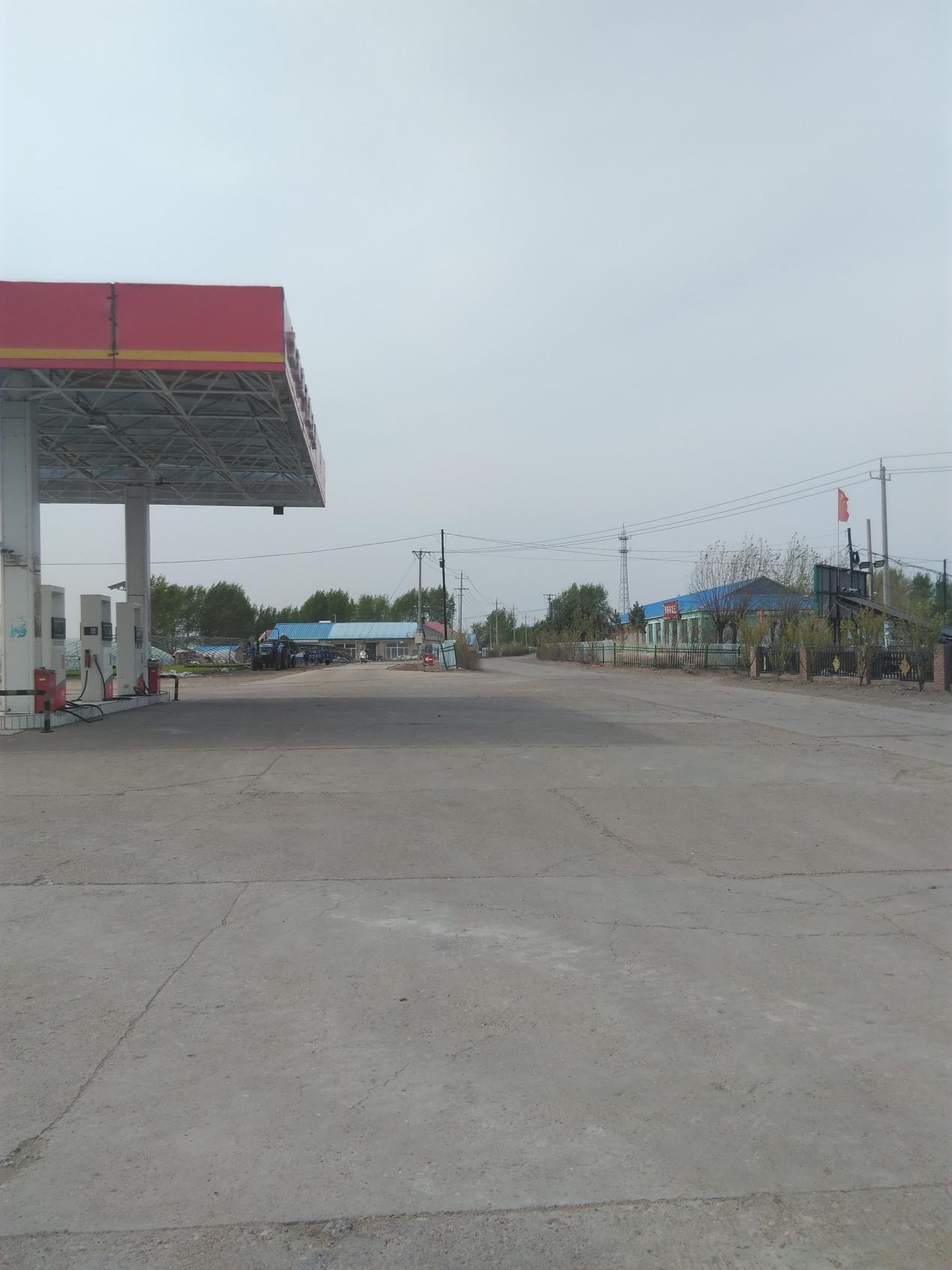 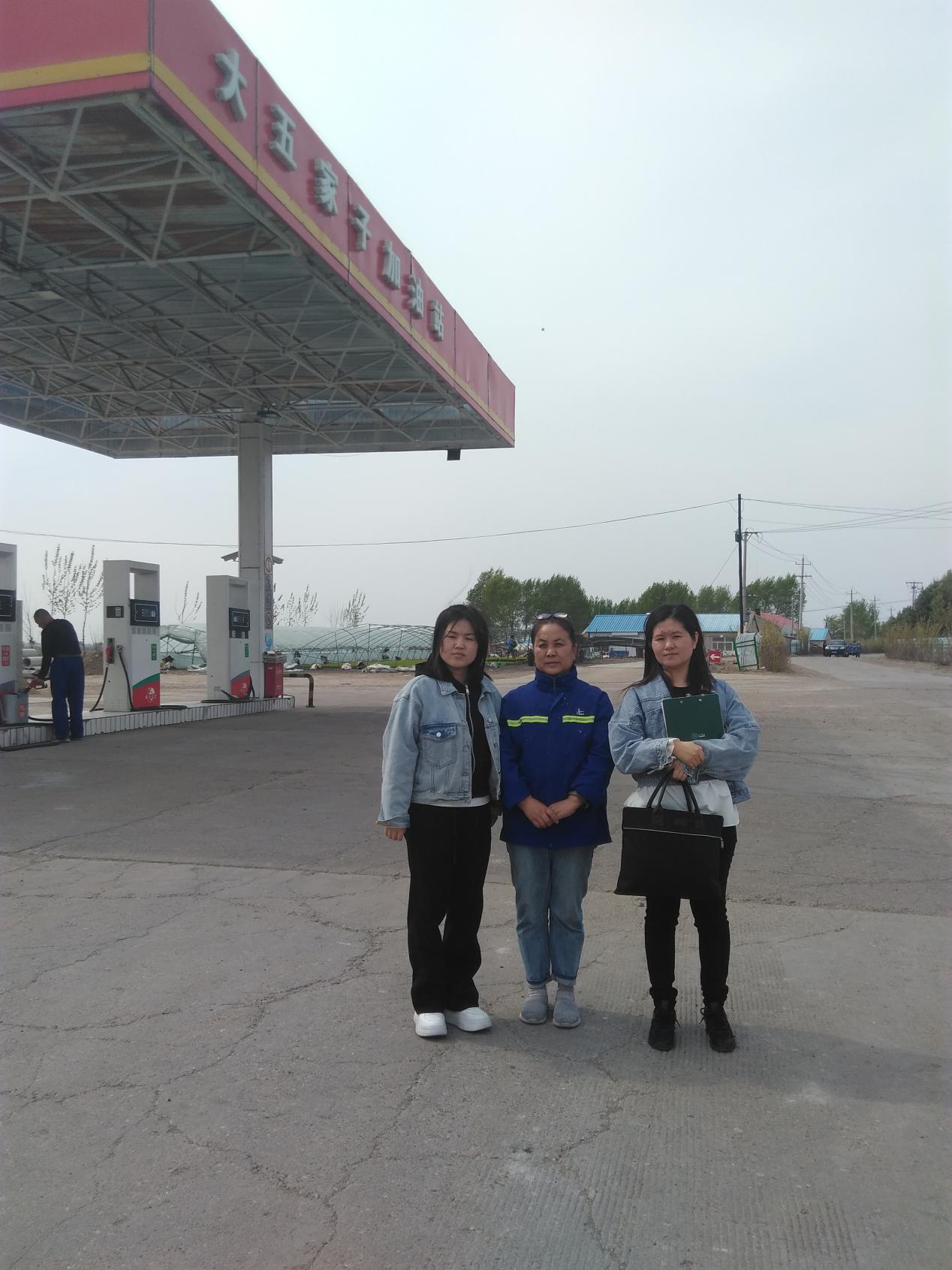 项目概况项目名称镇赉县大屯镇大五家子加油站安全现状评价行业类别成品油零售业项目概况项目业主蔡云波项目性质安全现状评价项目概况项目地址镇赉县大屯镇大五家子村镇赉县大屯镇大五家子村镇赉县大屯镇大五家子村项目概况项目简介该站占地面积约800㎡，站房110㎡，罩棚面积140㎡。该站设有车用乙醇汽油25m3（1座25m3双层SF汽油储罐），柴油60m3（2座30m3双层SF柴油储罐）。根据《汽车加油加气加氢站技术标准》（GB 50156-2021）第3.0.9条，柴油折半计算为30m3，总容积为55m3，该站属三级加油站。该站占地面积约800㎡，站房110㎡，罩棚面积140㎡。该站设有车用乙醇汽油25m3（1座25m3双层SF汽油储罐），柴油60m3（2座30m3双层SF柴油储罐）。根据《汽车加油加气加氢站技术标准》（GB 50156-2021）第3.0.9条，柴油折半计算为30m3，总容积为55m3，该站属三级加油站。该站占地面积约800㎡，站房110㎡，罩棚面积140㎡。该站设有车用乙醇汽油25m3（1座25m3双层SF汽油储罐），柴油60m3（2座30m3双层SF柴油储罐）。根据《汽车加油加气加氢站技术标准》（GB 50156-2021）第3.0.9条，柴油折半计算为30m3，总容积为55m3，该站属三级加油站。评价机构组及评价项目评价机构吉林省正光安全科技有限公司机构负责人易振环评价机构组及评价项目技术负责人王玉平过程控制负责人刘哲评价机构组及评价项目项目评价组长朱影报告编制人杨红余评价机构组及评价项目报告审核人王玉平项目安全评价师朱影、杨红余、丁元涛、郭宏评价机构组及评价项目参与评价工作的注册安全工程师、技术专家王玉平、朱影、杨红余王玉平、朱影、杨红余王玉平、朱影、杨红余评价活动主要信息签订合同时间2023年3月报告提交时间2023年4月评价活动主要信息安全评价类型安全现状评价安全现状评价安全现状评价评价活动主要信息到现场开展评价活动人员朱影、杨红余朱影、杨红余朱影、杨红余评价活动主要信息到现场开展评价活动时间2023年3月2023年3月2023年3月评价活动主要信息评价机构认为需要公开的其他信息评价活动主要信息评价结论镇赉县大屯镇大五家子加油站符合国家的相关法律、法规、规程及标准的要求。该项目采用的工艺、设备设施及辅助工程安全条件满足安全经营要求，评价结论为具备安全条件，符合安全经营要求。镇赉县大屯镇大五家子加油站符合国家的相关法律、法规、规程及标准的要求。该项目采用的工艺、设备设施及辅助工程安全条件满足安全经营要求，评价结论为具备安全条件，符合安全经营要求。镇赉县大屯镇大五家子加油站符合国家的相关法律、法规、规程及标准的要求。该项目采用的工艺、设备设施及辅助工程安全条件满足安全经营要求，评价结论为具备安全条件，符合安全经营要求。